PETITION FOR AN ENQUIRYPlaintiff’s version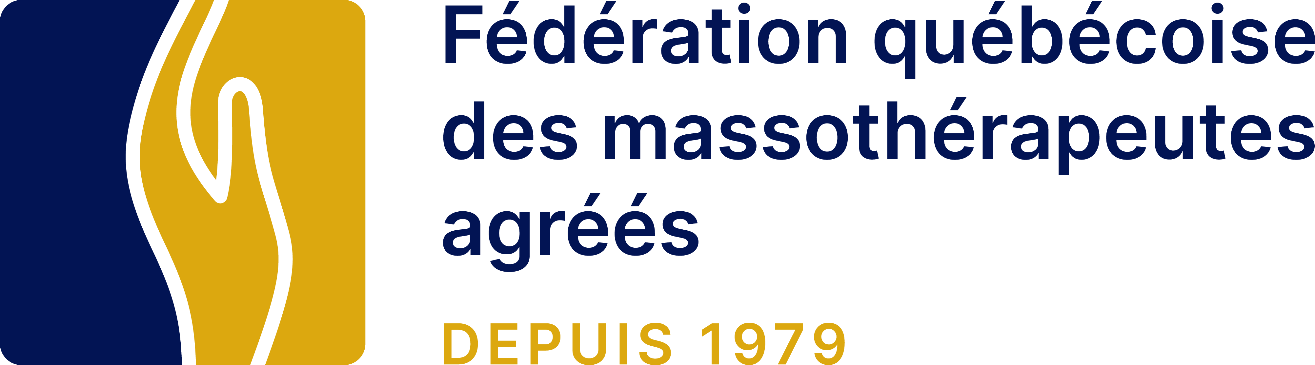 Édition Février 08FOR - EP 007 (Revision 1- 15 Janvier 2024)The purpose of this form is to assist you in formulating any grievances and/or complaints that you wish to draw to the attention of the Fédération québécoise des massothérapeutes. Once completed and signed, it will become an official petition for an enquiry that will enable our syndic to put an enquiry in motion.Please provide direct answers to the best of your knowledge. This is not a test of your English grammar.We thank you for your trust in the Federation and we will do our utmost in supporting you throughout this procedure.Please rest assured that all members of the syndic are held to a solemn commitment to abide by the strictest confidentiality in handling all files.Answer to the best of your ability.Also bear in mind that from the moment you file this official enquiry form with the FQM syndic and that the massage therapist is informed thereof, the therapist is formally prohibited from disturbing you or making contact in any way whatsoever with you under penalty of being sanctioned. (Section 55 K of the FQM Code of Ethics).How did you come to know the therapist? (FQM, advertisements, reference, acquaintance, word of mouth, other).According to you, how many times did you consult the therapist?What fees did the therapist charge and what were the terms of payment? (Cash, cheque,	exchange, trade, other).How much money did you pay to the therapist as fees?	Do you have any receipts in your possession? If so, could you provide us with a copy of the originals?Do you remember the exact dates of the consultations (diary, etc.)?For what reason(s) did you consult?From your standpoint, did the massage therapist clearly explain to you the therapeutical approaches, objectives and strategies that applied to your case before undertaking the treatment?Has the massage therapist already provided you with or suggested other complementary services not recognized as a part of the practice of massage therapy? (For instance, mediation workshops, car pooling, sale of products and/or cassettes, readings of tarot cards or clairvoyance, numerology or other, psychotherapy, sexology services, conferences, courses, minor mutual support services, etc.)Did you notice whether or not the massage therapist's diplomas were clearly displayed in the consultation office?Did the massage therapist suggest to you and/or invite you to meet with him away from the office, in a setting other than that of massage therapy? (For instance, at a restaurant, date, invitation to his home, with friends, etc.).Have you kept a personal diary, or taken down notes of your experience at the time of the incident?Has your massage therapist offered you presents, made advances or displayed ambiguous attitudes or behaviour that could have led you to feel indebted to him in any way whatsoever?Is there a witness or someone who can testify on your behalf and/or corroborate the information that you are drawing to our attention? If so, can you provide us with that	person's name, address and telephone number?other) following your meeting with the practitioner in massage therapy?18- To your knowledge, are there other people who may have been harmed and/or inconvenienced in their integrity by the attitude or behaviour of this massage therapist? If so, do you have any information in this respect? Would these people accept to testify as you are doing? Explain:Now please check:All the sections in the FQM Code of Ethics that in your view were violated.All the sections with offences where you are capable of providing tangible evidence.Independance and disinterestednessConfidentialityDetermination and payment of feesIssuance of receipts for massage therapyChapter 4:	Duties and obligations to the Federation and to the practice of massage therapy4.1 Acts that derogate from the dignity of the practice of massage therapy4.3 Contribution to the advancement of the practice of massage therapyArticle 59	 		( )	( )Chapter 5: Sale of productsArticle 60	 	Article 61	 	( )	( )( )	( )Chapter 6: Conditions, restrictions and obligations related to advertising and representationChapter 7: Terms of use of the graphic symbol of the FederationArticle 71	 		( )	( )In addition to the questionnaire, please describe in your own words all the circumstances relating to the experience that you had with your therapist.Please remember to include all additional information that you feel is pertinent for completing the enquiry.Please give all possible details relating to the offences that you identify in the Code of Ethics since our only supervisory power over the professional practice of our members resides within the scope of the Code._SOLEMN AFFIRMATIONI,	in the City of  	on this  	day of the month of	in the year 200 	, do hereby formally andsincerely state that the facts that I have disclosed in the enclosed report that I am handing over to authorities at the Office of the Syndic at the Fédération québécoise des massothérapeutes (FQM), are true, and that I am disclosing them in complete good faith with the intention that FQM representatives conduct an enquiry into the professional acts of the massage therapy practitioner whose name is Mr., Mrs., Miss, Ms. 	, a member in good standing of the FQM.I also hereby authorize the syndic, his representatives, the members of the FQM Board of Directors, as well as their legal advisors to take cognizance of the personal information as well as the facts contained in this petition for an enquiry so that the enquiry process may proceed. I also agree to cooperate with the authorities to the best of my knowledge, and I retain without any prejudice for myself, all my rights in law before other civil and/or criminal jurisdictions for taking action against the said massage therapy practitioner.Plaintiff's signatureChapter 2:Duties and obligations to the publicViolation to the CodeEvidence providableArticle 2    	Article 3	 	Article 4	 	Article 5	 	( )( )( )( )( )( )( )( )Chapter 3:Duties and obligations to the client3.1 General provisionsArticle 6      	Article 7      	 Article 8a    	  Article 8b    	 Article 8c    	 Article 8d    	 Article 8e    	 Article 9      	Article 10    	Article 11    	Article 12    		 Article 13a  		 Article 13b 	  Article 13c 	 Article 13d  		 Article 13e  		 Article 13f   		( )( )( )( )( )( )( )( )( )( )( )( )( )( )( )( )( )( )( )( )( )( )( )( )( )( )( )( )( )( )( )( )( )( )3.2 IntegrityArticle 14    	Article 15    	Article 16    	Article 17    		 Article 18a 	 Article 18b  		 Article 19    		Article 20    	Article 21    	 Article 22a  	 Article 22b  	 Article 22c  	( )( )( )( )( )( )( )( )( )( )( )( )( )( )( )( )( )( )( )( )( )( )( )( )Article 26a( )	( )Article 26b( )	( )Article 26c( )	( )Article 26d( )	( )Article 26e( )	( )Article 26f( )	( )Article 26g( )	( )Article 26h( )	( )Article 26i( )	( )Article 26j( )	( )Article 26k( )	( )Article 26l( )	( )Article 26m( )	( )3.4 LiabilityArticle 27( )	( )Article 28( )	( )Article 29( )	( )Article 30( )	( )Article 31( )	( )Article 32( )	( )Article 33( )	( )Article 34( )	( )Article 35( )	( )Article 36( )	( )Article 37( )	( )Article 38( )	( )Article 39( )	( )Article 40( )	( )Article 41( )	( )Article 45a( )	( )Article 45b( )	( )Article 45c( )	( )Article 45d( )	( )Article 46( )	( )Article 47( )	( )Article 48( )	( )Article 49( )	( )Article 50( )	( )Article 51( )	( )Article 52( )	( )Article 53a( )	( )Article 53b( )	( )Article 53c( )	( )Article 54( )	( )Article 55a( )	( )Article 55b( )	( )Article 55c( )	( )Article 55d( )	( )Article 55e( )	( )Article 55f( )	( )Article 55g( )	( )Article 55h( )	( )Article 55i( )	( )Article 55j( )	( )Article 55k( )	( )Article 55l( )	( )Article 55m( )	( )Article 55n( )	( )Article 62( )	( )Article 63( )	( )Article 64( )	( )Article 65( )	( )Article 66( )	( )Article 67( )	( )Article 68( )	( )Article 69( )	( )Article 70( )	( )